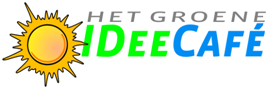 Verslag van het Groene IDeeCafé op 7 november 2011Thema: ‘Sociale duurzaamheid- Wat kunnen we leren van de natuur?’Er zijn ongeveer 25 aanwezigen.Introductie: De IDeeWinkel organiseert vanavond samen met IVN Zuid-Holland het Groene IDeeCafé. Rachelle Eerhart van IVN Zuid-Holland stelt de spreker aan ons voor: Het is Paul Hendriksen, de man die het concept Transition Towns naar Nederland haalde. Hij kwam afgelopen zaterdag met stip binnen in de Duurzame Top 100 van dagblad Trouw. Presentatie van Paul Hendriksen; ‘Sociale duurzaamheid – Wat kunnen we leren van de natuur?’;We starten de avond met een interactieve opdracht  met de vraag: “Hoe veerkrachtig is het netwerk van de natuur en wat gebeurt er als er onderdelen wegvallen?” We vergeten als mensen weleens voor het gemak dat we onderdeel zijn van de natuur. Terwijl onze samenleving in feite niets anders is dan een ecosysteem dat wij cultuur noemen. Veerkracht in natuur en cultuur ontstaat door:Diversiteit – Hoe diverser een samenleving, hoe rijker. Kruisbestuiving geschiedt bij gratie van diversiteit.Modulariteit – Omdat er zoveel soorten zijn, zijn er ook veel soorten die elkaar kunnen vervangen in tijden van nood. Belangrijk principe dat de veerkracht in stand houdt.Terugkoppeling – Het ene effect heeft een effect op het volgende. Soms is een effect temperend, soms is het versterkend waardoor een systeem los gaat en op zoek gaat naar een nieuwe balans. Vergelijk het met een duikelpoppetje.Met de komst van olie, auto’s en supermarkten is de lokale veerkracht van steden afgenomen. Hoe veerkrachtig is Leiden? Vroeger waren alle steden omgeven door platteland. In tijden van belegering moest een stad in z’n voedsel kunnen voorzien, dat men volhield vanwege het groen in de binnenstad. Nu komt al het voedsel van buiten. Er was allerlei diverse bedrijvigheid in de steden; veel lokaler dan tegenwoordig. Sinds de komst van olie zijn er enorme transportbewegingen nodig om 1 product in een schap in een supermarkt in een stad te krijgen. Het kan ook anders door de connecties met lokale boeren te versterken en zelf voedsel te verbouwen. We zullen wel moeten, want het tijdperk van de goedkope, makkelijke olie is voorbij. Olie komt overal aan te pas. Het heeft de veerkracht afgebroken en het heeft ons veel gebracht. Maar dat de olie momenteel opraakt, daar zijn de meeste analisten het over eens. Het wordt interessant om i.p.v. schadelijke alternatieven, te kiezen voor duurzame, vernieuwende energiebronnen.En dus het oude denken om te buigen tot het nieuwe denken. Hoe kunnen we ervoor zorgen dat we niet meer zo afhankelijk zijn van olie? En dat we de klimaatverandering veroorzakende grondstoffen laten waar ze zijn? Kunnen we ook een goede samenleving krijgen op een andere manier? Transition Town zet zich hiervoor in. De huidige samenleving hebben we in 150 jaar opgebouwd met heel veel creativiteit. Dan kunnen we ook een nieuwe samenleving opbouwen; Lees het Transition Town handboek eens. In Nederland zijn nu 85 initiatieven. Ze wachten niet op de overheid of op het bedrijfsleven. Mensen zoals jij en ik gaan gewoon aan de slag met Hoofd/Hart/Handen. Ze raken aan creativiteit en enthousiasme, maar ook aan angst. En dan met de handen vervolgens aan de slag. Het gaat dus om ‘Bouwen aan lokale veerkracht’. Bouw aan de passies van mensen, iedereen heeft daar wel een deel in. Breng die mensen bij elkaar. En ga samen die droom dromen. Alle ‘Ja maars’ die blijven buiten – denk na over een toekomstbeeld zoals wij het graag willen, zoals je het door wilt geven. Hoe pakt dat uit? Allerlei thema’s komen aan bod (energie, samenleving & cultuur, educatie, bouwen & wonen, gezondheidszorg, etc.). Er zijn voor al die thema’s al praktische voorbeelden. Transition Towns zijn er nog niet zo lang (2006), maar er gebeurt al heel veel. Passie! Motivatie van binnenuit is de basis. Zoek mensen met wie je dat samen kan aanpakken. DiscussieIn Leiden gebeurt al heel veel, dingen die terugkomen in de presentatie. Wat willen we in Leiden met Transition Towns? In feite hebben we hier een prachtig broeinest waar allerlei initiatieven uit opkomen. Dit is de Leidse manier. Verschillende initiatieven zijn in Nederland aangesloten bij TT, maar behouden de eigen naam. Dat is prima, zo maken we verbinding en kan de uitwisseling plaatsvinden. Bijvoorbeeld op www.lekkergroenrondleiden.nl staat een digitale kaart waar je je eigen groene ideeën in en om Leiden kunt plaatsen!Paul raadt Leiden aan diverse middelen in te zetten om mensen te bereiken. Op verschillende dingen komen verschillende mensen af. Er zijn mensen die op de angstige variant afkomen. Andere mensen komen af op met de handen in de modder zitten. Als je dat doet is er voor al wat wils en bereik je meer.Reacties bezoekers:Vraag: Je wil naar een nieuw soort samenleving toe. Is dat mogelijk zonder een nieuwe economie te maken? Hoe kan je produceren en concurreren met goedkope producten van ver? Hoe kom je uit de valkuil weg van het kleinschalige, hoe kom je over die hobbel?Antwoord: Voorlopig inderdaad niet. De manier om eruit te komen is gewoon te beginnen. Je kan je laten lamslaan door de mondiale economiemachine, uiteindelijk is het een doodlopende weg. Wat voor alternatief stellen we daar tegenover? In elk geval niet gebaseerd op het groeidenken. Middenstanders zijn erg blij met lokale economie. Werk aan het vergroenen van de economie. Krijg de mensen bij elkaar, organiseer een themabijeenkomst. Waar het naar toe gaat dat weet niemand, maar er is geen alternatief. De lezing lijkt veel los te maken bij de bezoekers. Terwijl Paul ons verlaat, neemt de ene na de andere bezoeker enthousiast het woord met een mededeling, vraag, verzoek of pleidooi voor zijn/ haar eigen duurzame initiatief.Dit verslag werd geschreven in samenwerking met Rachelle Eerhart van IVN Zuid-Holland. Daarvoor dank! Het volgende Groene IDee Cafe is op 21 november 2011 over de Interactieve Digitale Kaart, vanaf 20.15 uur in het ScheltemaComplex. 